Χαιρετισμός του Δημάρχου Λαμιέων Νίκου Σταυρογιάννη για τη 13η Λαμπαδηδρομία και την 28η Αμφικτυονία Συλλόγων Εθελοντών Αιμοδοτών Συνέντευξη τύπου για τη 13η Λαμπαδηδρομία και την 28η Αμφικτυονία Συλλόγων Εθελοντών Αιμοδοτών που θα πραγματοποιηθεί από τις 25 έως τις 27 Σεπτεμβρίου στο Δήμο Λαμιέων έδωσαν σήμερα στην αίθουσα Δημοτικών Συμβουλίων ο Δήμαρχος Νίκος Σταυρογιάννης, ο Αντιπεριφερειάρχης Φθιώτιδας Ευθύμιος Καραΐσκος, η αρμόδια Αντιδήμαρχος Βίβιαν Αργύρη, ο Περιφερειακός Σύμβουλος Δημήτρης Αργυρίου και ο Πρόεδρος της Οργανωτικής Επιτροπής Πάρης Φούντας. Στην τοποθέτηση του ο Δήμαρχος Λαμιέων Νίκος Σταυρογιάννης σημείωσε:«Ο Δήμος Λαμιέων συμμετέχει και συνδιοργανώνει τη 13η Λαμπαδηδρομία και την 28η Αμφικτυονία που θα ξεκινήσει την Παρασκευή στις Θερμοπύλες, στο Δήμο μας, στη Γη που γέννησε τις Αμφικτυονίες. Ένα θεσμό που χάνεται στα βάθη των αιώνων και έχει αφετηρία την Πυλαία Αμφικτυονία που θεωρείται ως η αρχαιότερη θρησκευτική ένωση που εμφανίστηκε στον Ελλαδικό χώρο και προσομοιάζεται, μαζί με τη Δελφική, με την Κοινωνία των Εθνών και τον ΟΗΕΕίναι διπλή δε η χαρά μου, μιας και φέτος, η Λαμία δε είναι απλά ένας σταθμός στη διαδρομή της φλόγας- ελπίδας, που άναψε την 1η Αυγούστου στην Κοζάνη, αλλά ο τελικός προορισμός μιας προσπάθειας που σκοπό έχει την ευαισθητοποίηση του κόσμου γύρω από το σημαντικότερο δώρο που μπορεί να προσφέρει άνθρωπος σε άλλον άνθρωπο.Η φλόγα της Αγάπης φωτίζει τις πανανθρώπινες αξίες, αναθερμαίνει τις καρδιές όλων των συνανθρώπων και δίνει την ευκαιρία στις τοπικές κοινωνίες και σ’ όλη την Ελλάδα, τη σπίθα να την κάνουν φως και την αγωνία για τις ανάγκες σε εθελοντικά προσφερόμενο αίμα. Η Λαμπαδηδρομία, που ολοκληρώνεται την Παρασκευή και αποτελεί την επίσημη πρέσβειρα της εθελοντικής αιμοδοσίας, ελπίζουμε χρόνο με τον χρόνο να καταφέρει να καταστήσει τη χώρα μας αυτάρκη σε αίμα ώστε να μπορούμε να φροντίζουμε και να θεραπεύουμε μόνοι μας τον πόνο που γεννιέται από την έλλειψη του αίματος και να καλύψουμε τις ανάγκες που παρουσιάζονται όταν ο κάθε ένας από εμάς βρεθεί σε δύσκολη θέση.Ο Δήμος Λαμιέων αναγνωρίζοντας την κοινωνική σημασία της εθελοντικής προσφοράς και δράσης, ενθαρρύνει και συντονίζει δράσεις και πρωτοβουλίες που ενισχύουν τον εθελοντισμό που αναπτύσσεται τόσο σε συλλογικό όσο και σε ατομικό επίπεδο. Στην κατεύθυνση αυτή ανταποκριθήκαμε άμεσα στην πρόσκληση του Πολιτιστικού Συλλόγου Διβριωτών Φθιώτιδας, του δραστήριου αυτού συλλόγου του τόπου μας, ο οποίος, από το 1970 που ιδρύθηκε, κάνει αισθητή την παρουσία του σε όλα τα  πολιτιστικά  και κοινωνικά δρώμενα του  δήμου. Ο Δήμος Λαμιέων ενώνει τη φωνή του με το κίνημα του εθελοντισμού, απευθύνει μήνυμα ελπίδας και ζωής και καλεί τους συμπολίτες μας να γίνουν εθελοντές αιμοδότες.»                                                                                                                              Από το Γραφείο Τύπου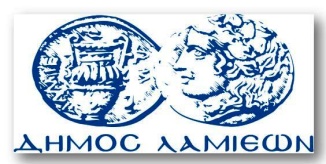         ΠΡΟΣ: ΜΜΕ                                                            ΔΗΜΟΣ ΛΑΜΙΕΩΝ                                                                     Γραφείου Τύπου                                                               & Επικοινωνίας                                                       Λαμία, 22/9/2015